Муниципальное бюджетное общеобразовательное учреждение Малоархангельского района «Архаровская основная общеобразовательная школа»Конкурсная программа:«Морское рандеву»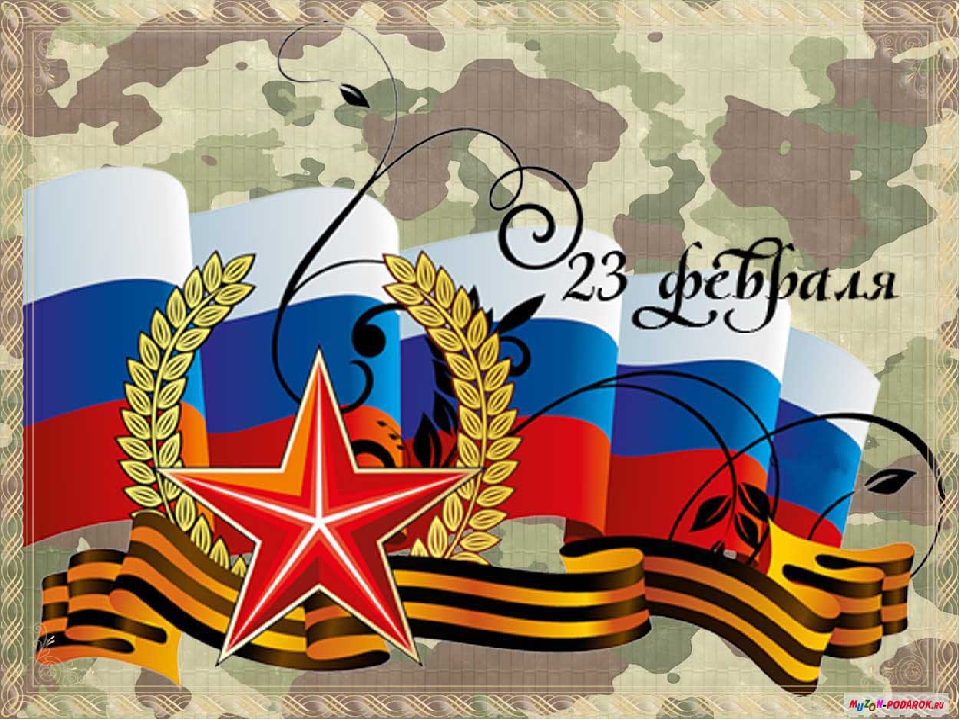 Провела учитель первой квалификационной категории Легонькова Т.Н.с. Архарово, 2021гТема мероприятия: «МОРСКОЕ РАНДЕВУ»
Вид деятельности: Игровое состязание.Цель: Патриотическое воспитание детей.Задачи: Воспитывать уважение и любовь к Родине, ее защитникам. Повысить интерес к Российской армии. Расширить кругозор учащихся. Развивать ловкость, быстроту реакции, ориентировку в пространстве, координацию движений, выносливость. Создавать условия для позитивного взаимодействия со сверстниками.Ход мероприятия:В: - Чтоб на всей большой Земле
Мир настал для человечества,
Отмечаем в феврале
ДЕНЬ ЗАЩИТНИКА ОТЕЧЕСТВАДорогие ребята, учителя, воспитатели и гости нашего праздника! Сегодня мы собрались в этом зале, чтобы отметить особый праздник 23 февраля – День защитника Отечества! В этот день принято поздравлять дедушек, пап, братьев, всех мальчишек. Всех кто служил, служит и будет служить.Сегодня - праздник всех отцов,Всех сыновей, всех, кто готовСвой дом и маму защитить,Всех нас от бед огородить
За то, что солнце светит нам,За то, что нет войны,Спасибо тем, кто бережётПокой родной страныВ: - Вслушайтесь, как гордо звучит «защитник Отечества». Защитник это значит воин. Отечество это наша Родина. А кто защищает свою родину? Конечно же армия. У каждого народа, в каждой стране есть армия. В России тоже есть армия. И она не раз защищала свой народ от захватчиков.В: - Кто защищает нашу Родину в небе?- Кто защищает нашу Родину на земле?-Кто защищает нашу Родину на море?(Ответы детей: лётчики, танкисты, моряки)В: - Наше мероприятие называется «Морское рандеву». Рандеву обозначает свидание – назначенная встреча. Ну а морское оно, потому, что на эту встречу приглашаются моряки. Встречайте команды!(Под маршевую музыку входят 2 команды)ПостроениеВ: Сейчас команды нам представятся.Представление командКомандир: - Наша командаКоманда (хором): АврораКомандир: - Наш девизКоманда (хором): Не отступать назад!Командир: - Наша командаКоманда (хором): ВарягКомандир: - Наш девизКоманда (хором): Один за всех и все за одного!В: - А сейчас пока участники команд рассаживаются на свои места наступило время представить вам членов жюри:Азарова Людмила НиколаевнаЖурихина Вера ФедоровнаМаслова Ольга ПетровнаВ:- И так начинаем рандеву! Соревнуются парами – капитан с капитаном, кок с коком и т. д. У какой команды больше индивидуальных побед, та и победила.Конкурс капитановКапитан это самый опытный моряк, всё знающий и везде побывавший. Капитаны должны по очереди называть воинские звания, кто больше назовёт, тот и победилКонкурс радистовРадист отвечает за связь, он передаёт и принимает сообщения. Радисты должны будут из предложенных букв составить слово, приклеить его на лист бумаги и сдать в жюри. Кто быстрее справиться с заданием, тот и победил.( З А Щ И Т Н И К )- Пока радисты готовятся. Я объявляю следующий конкурс.- А сейчас жюри может посовещаться. А у нас музыкальная пауза.Частушки.1. НАЧИНАЕМ ПЕТЬ ЧАСТУШКИ,
ПРОСИМ НЕ СМЕЯТЬСЯ.НЕ СМОТРИТЕ ТАК НА НАС –МОЖЕМ ЗАСТЕСНЯТЬСЯ!2. МЫ ПОЕМ ДЛЯ ВАС СЕГОДНЯ,
И МОТИВ У НАС ОДИН,С ДВАДЦАТЬ ТРЕТЬИМ ВАС ПОЗДРАВИТЬОЧЕНЬ-ОЧЕНЬ МЫ ХОТИМ!3. В НАШЕМ КЛАССЕ КАЖДЫЙ МАЛЬЧИК
ОЧЕНЬ ЛОВОК И КРАСИВ,ПОТОМУ ТАК РАД, КОНЕЧНО,ВЕСЬ НАШ ЖЕНСКИЙ КОЛЛЕКТИВ!4. В НАШЕМ КЛАССЕ ВСЕ МАЛЬЧИШКИ
ЛЮБЯТ ОТЛИЧИТЬСЯ.КТО РИСУЕТ, КТО ПОЕТ,КТО-ТО ВЕСЕЛИТСЯ!5. ТРЕТЬЯ ЧЕТВЕРТЬ УЖ В РАЗГАРЕ,
ЧАСИКИ ЗАТИКАЛИ,А МАЛЬЧИШКИ-ТО МЕЧТАЮТ:СНОВА БЫ КАНИКУЛЫ!6. ОПОЗДАНЬЯ ВСЕ МАЛЬЧИШКИ
ОБЪЯСНЯЮТ ПРОСТО:- А УЧИТЬСЯ НА УРОКЕ НИКОГДА НЕ ПОЗДНО!7. НА УРОКАХ ВСЕ МАЛЬЧИШКИ
ДАЖЕ ОЧЕНЬ ХОРОШИ,А ПРИХОДИТ ПЕРЕМЕНА –ТЫ ПОЩАДЫ НЕ ИЩИ!8. А МАЛЬЧИШКИ НАШИ ОЧЕНЬ
ЛЮБЯТ БЕГАТЬ И ИГРАТЬ.И УЧИТЬСЯ ОБЕЩАЮТНА ЧЕТЫРЕ И НА ПЯТЬ!9. НА УРОКЕ НЕ ЗЕВАЙТЕ,БУДЬТЕ ВСЕ ВНИМАТЕЛЬНЫ,И ХОРОШИЕ ОЦЕНКИБУДУТ ОБЯЗАТЕЛЬНО!10. РАЗБУДИ МАЛЬЧИШЕК НОЧЬЮ,В САМОЙ СЕРЕДИНОЧКЕ,АЛФАВИТ ОНИ РАССКАЖУТБЕЗ ОДНОЙ ЗАПИНОЧКИ!Конкурс старпомовСтарпом это старший помощник капитана. Он отвечает почти за всё, в том числе и за погрузочно – разгрузочные работы. Поэтому старпомам предлагается как можно быстрее сложить весь строительный груз имеющийся на корабле. Справившись с заданием надо поднять руку. Побеждает быстрейший.Конкурс судовых врачейСудовой врач отвечает за здоровье экипажа, за хранение и сохранность медикаментов. Врачам предлагается смотать бинт. Кто быстрее и качественнее справиться с заданием, тот и победит.(каждому даётся по бинту)Продолжаем морское рандеву. Следующий конкурс.Конкурс штурмановШтурман прокладывает курс, по которому движется корабль. Нашим штурманам предлагается провести корабли (вместо них у нас игрушечные кораблики) между рифами (кеглями). Кто будет быстрее и точнее, тот и победит.Конкурс коковКок на судне готовит еду и кормит моряков. Нашим кокам предлагается перебрать крупу для приготовления обеда. Команда, которая справится быстрее, побеждает
Конкурс матросовМатросы выполняют все виды работ, начиная, конечно с уборки корабля. Но наши матросы – разведчики. Участвует один человек от команды. Ему на талию привязывается веревка, на конце которой закреплена картофелина, располагающаяся на уровне колен. На пол кладется коробок спичек, его необходимо переместить до финишной линии, подталкивая коробок картошкой.Конкурс юнгЮнга – самый молодой на корабле. Он должен уметь делать то, что другие уже не могут. Попросим наших юнг пролезть под стульями и назад. Побеждает быстрейший.Танцевальный конкурс «Яблочко»В: - Все конкурсы позади. Пора подводить итоги. 
Слово жюриСквозь волны грозные плывёт,Идёт в наряд секретныйРодной страны военный флот,Стремительный, ракетный.Выходит в синие моряНадёжная застава.И говорит народ не зря:«Морскому флоту - слава!»В: - На этом наше «Морское рандеву» окончено, всем спасибо.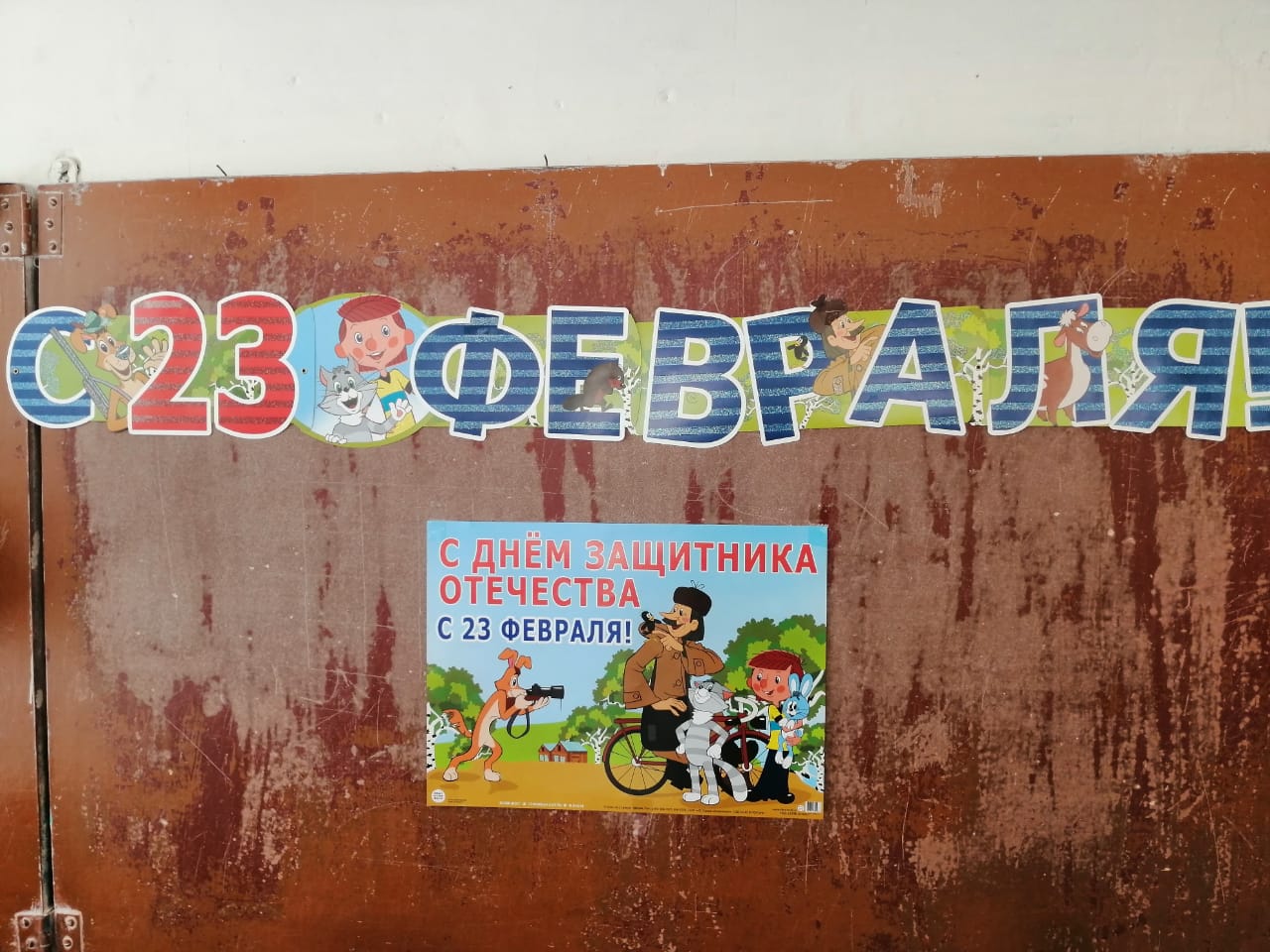 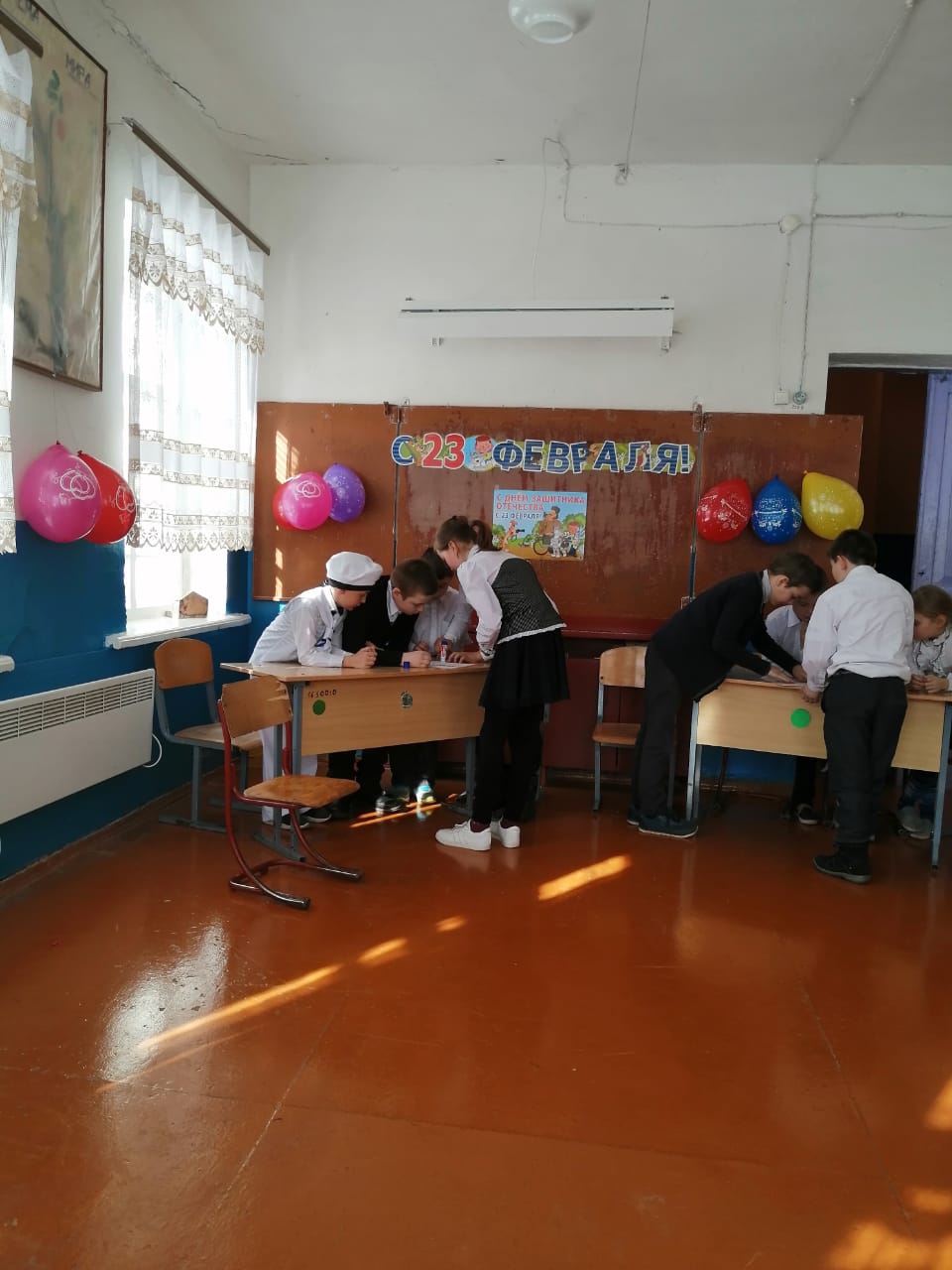 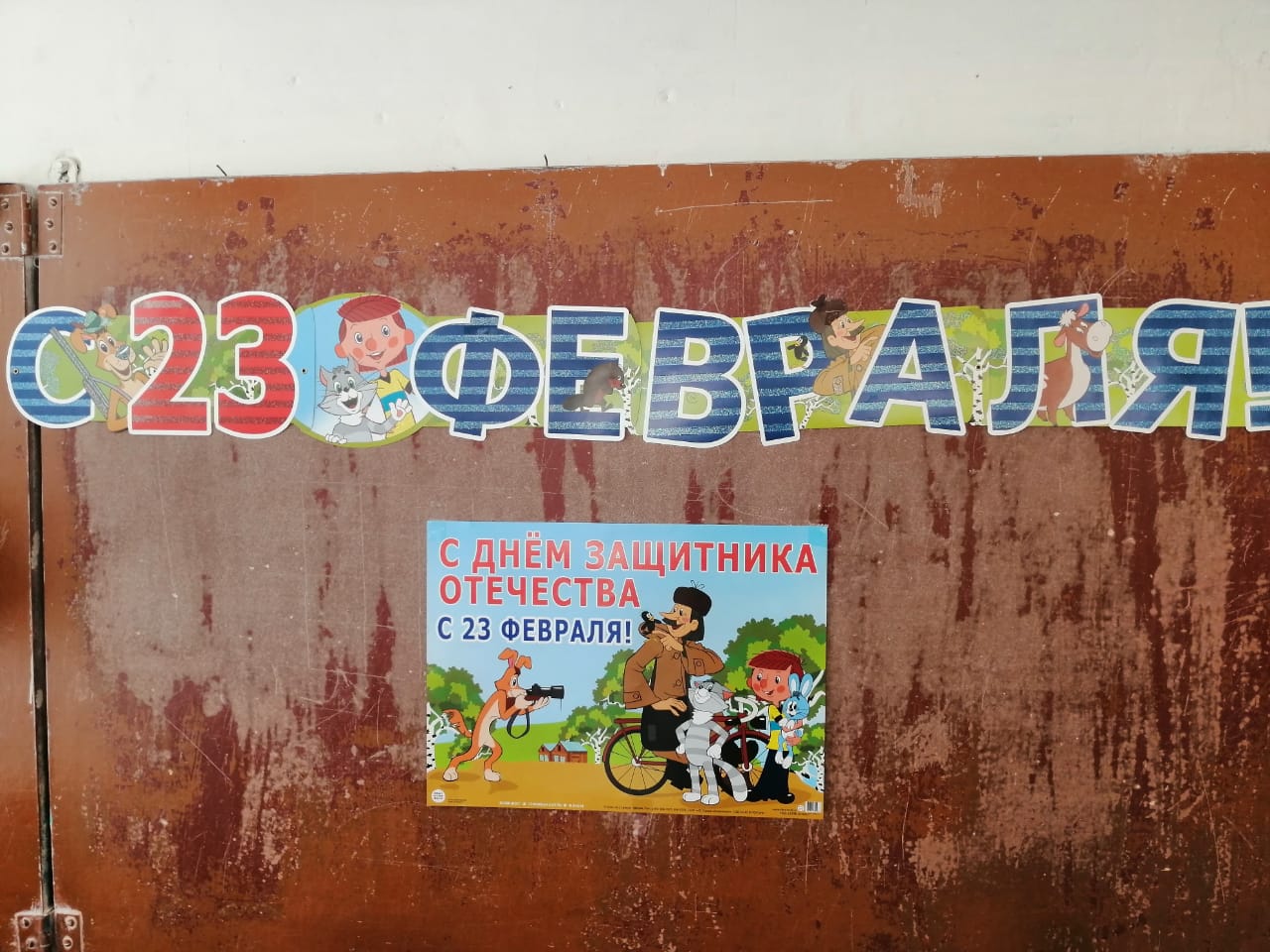 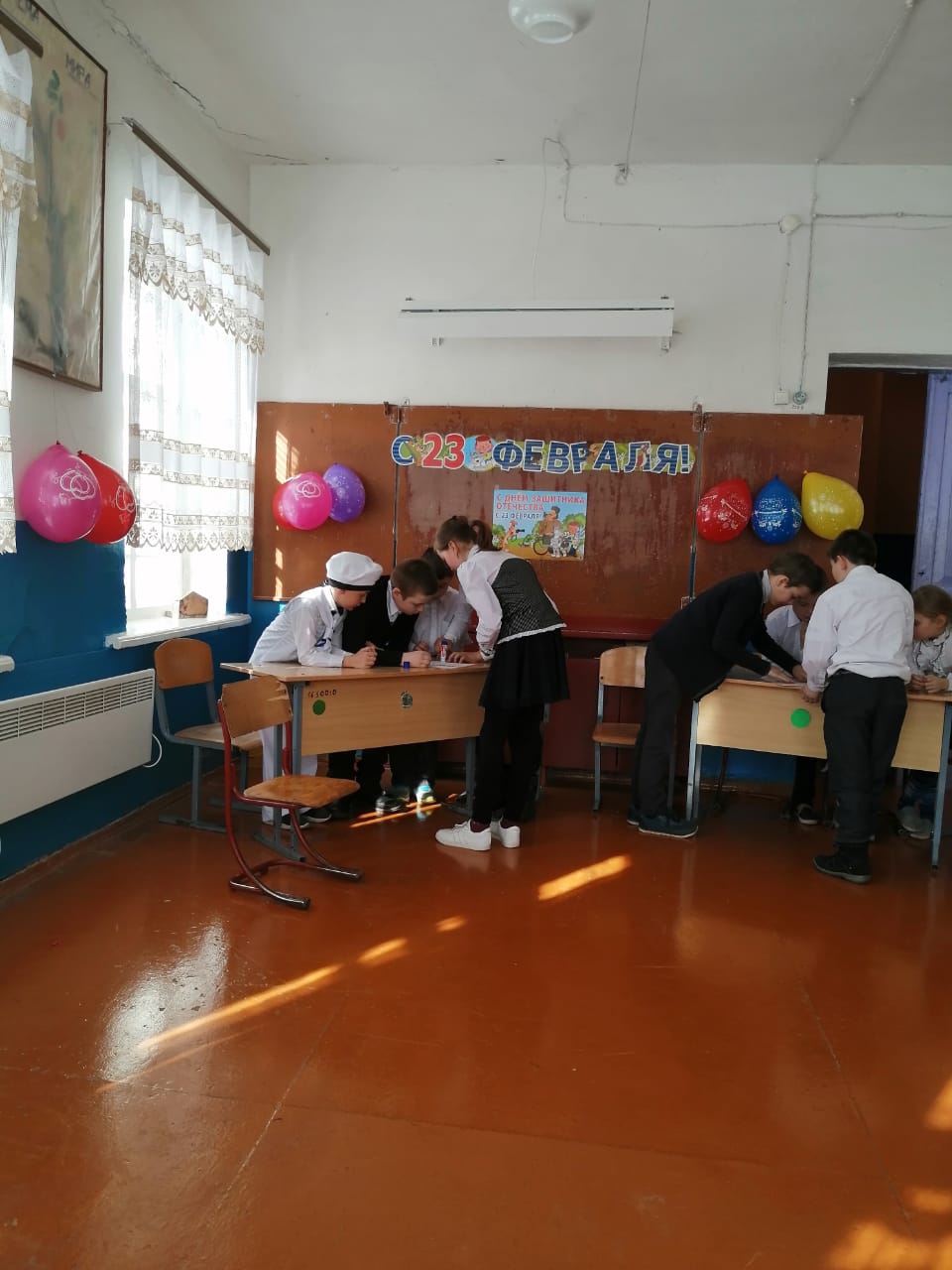 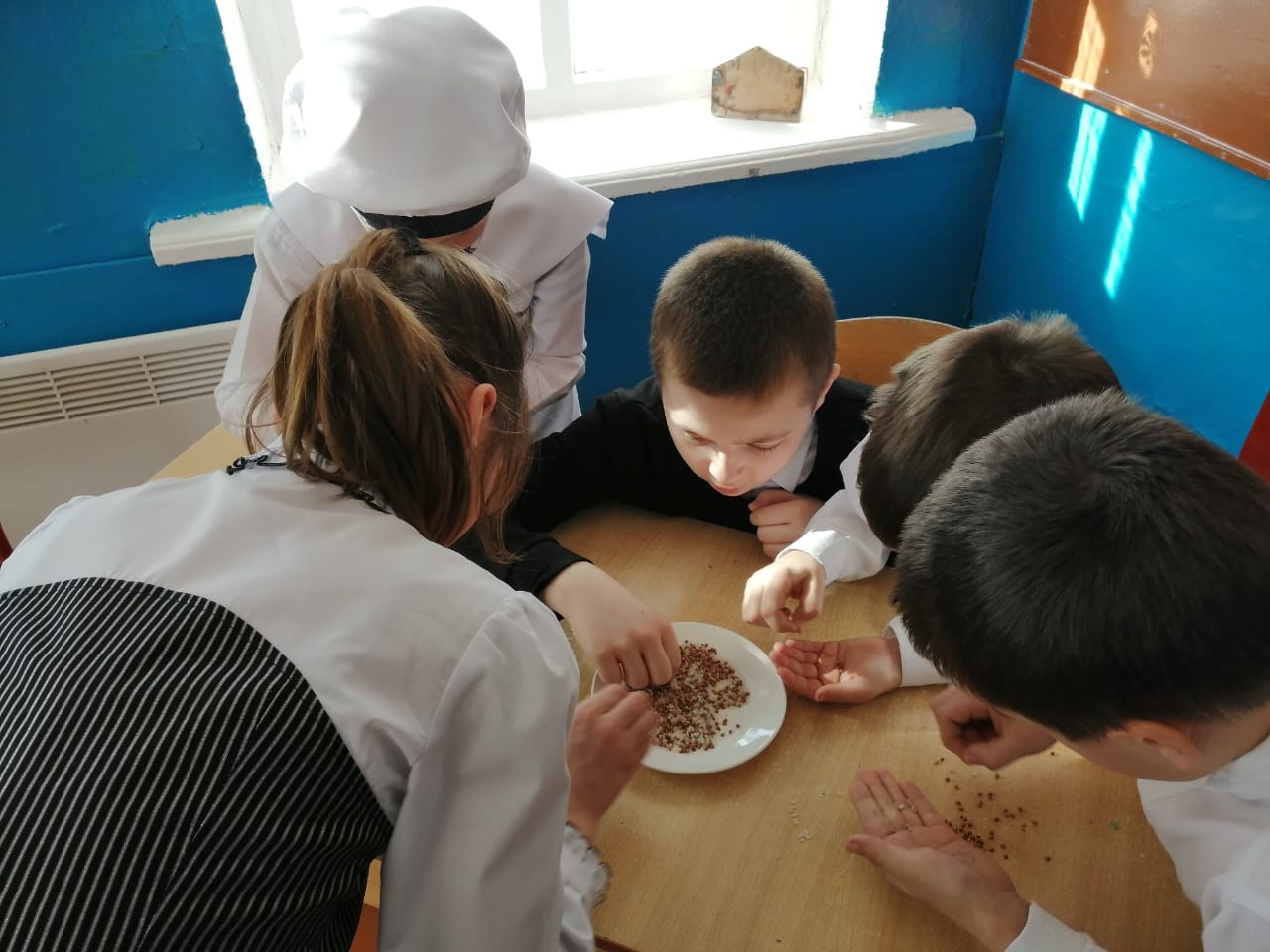 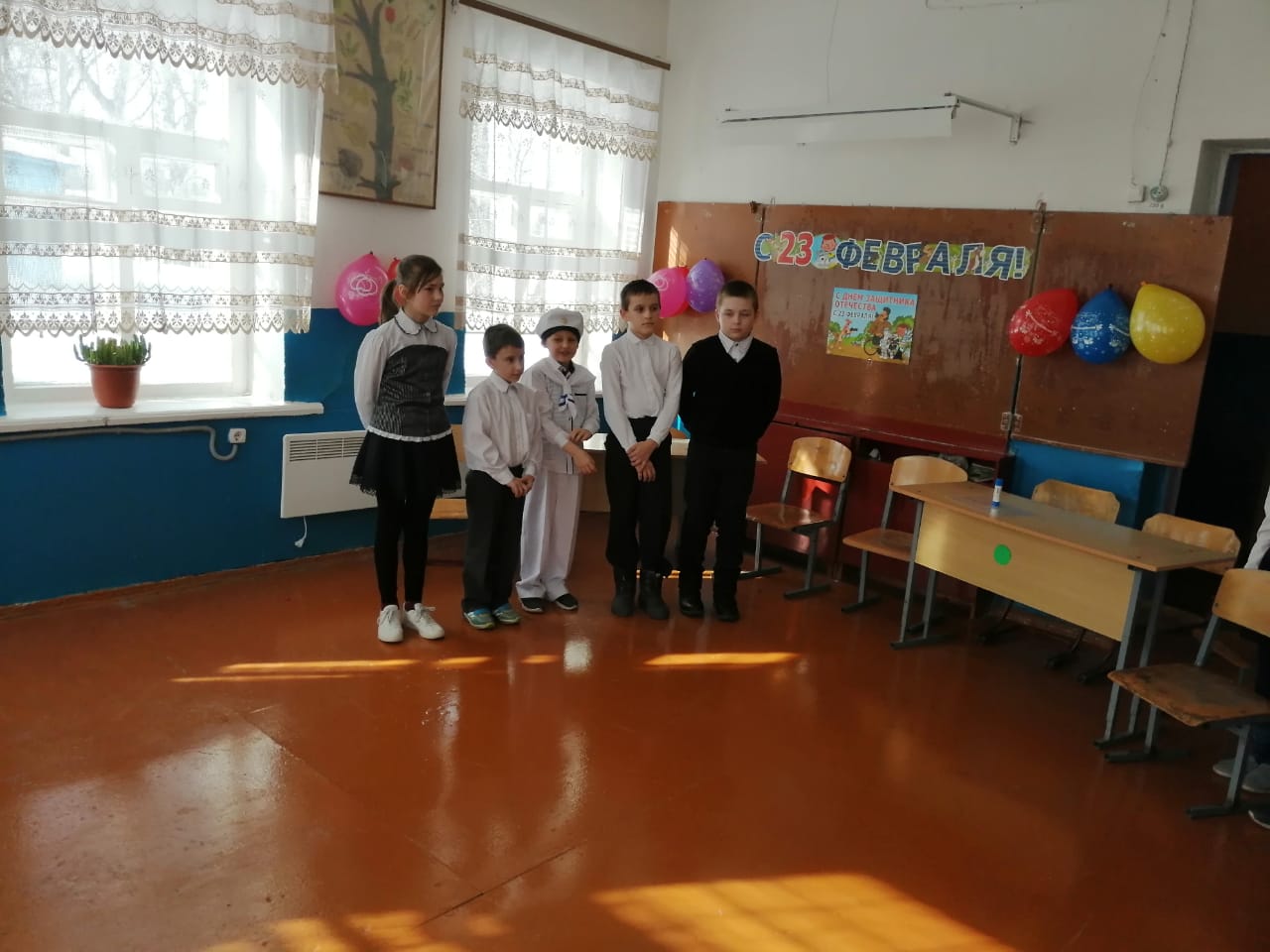 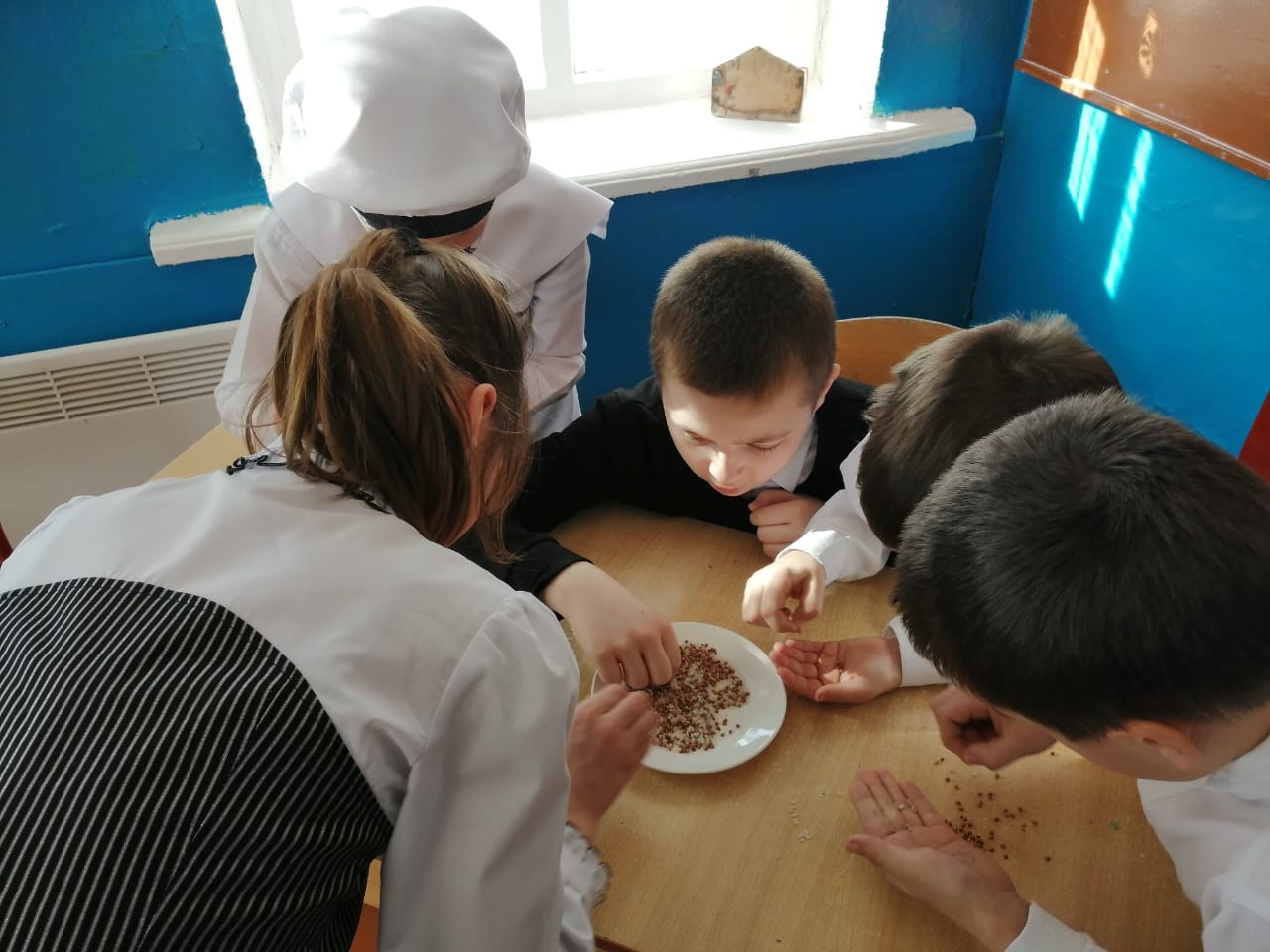 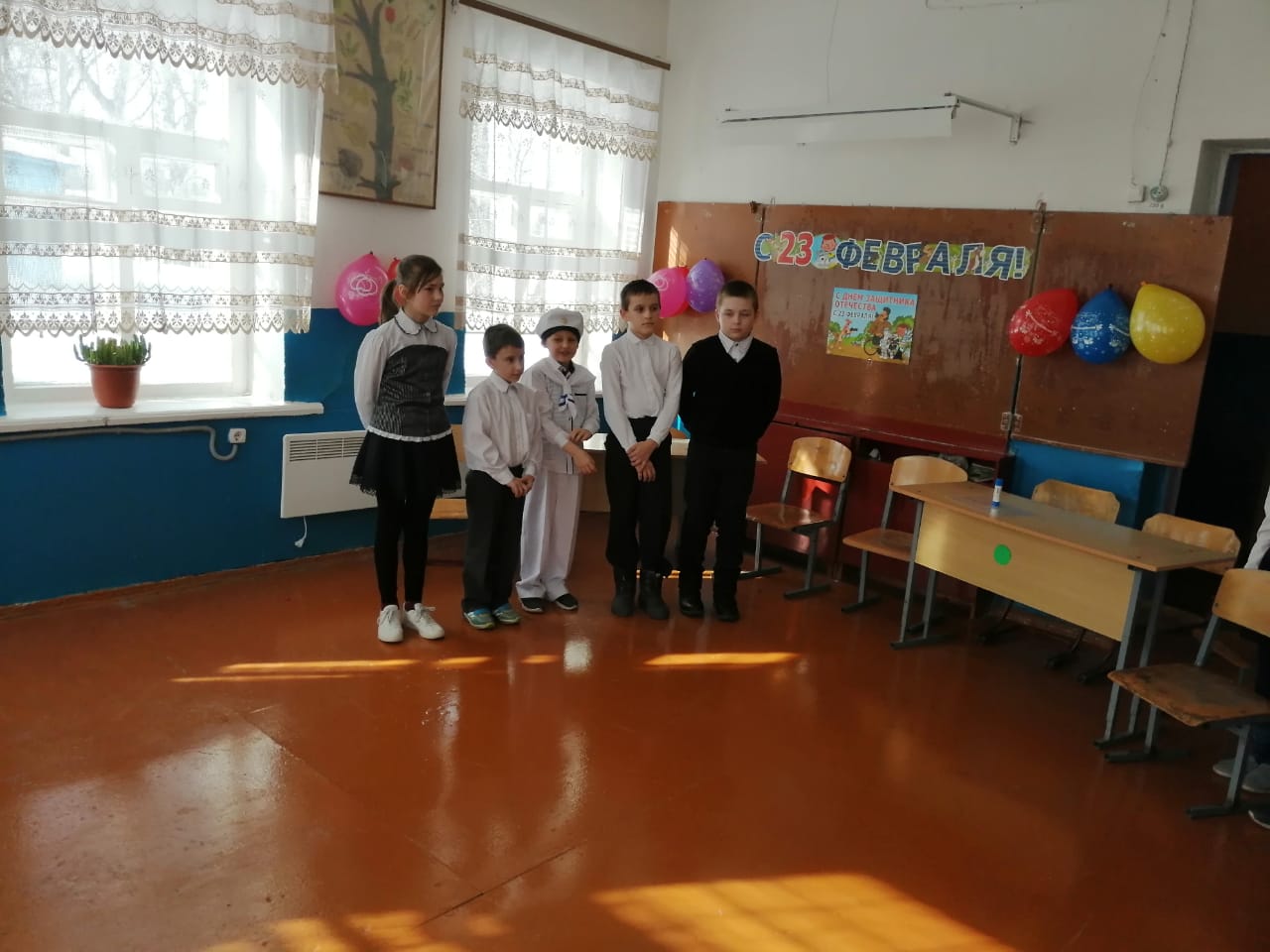 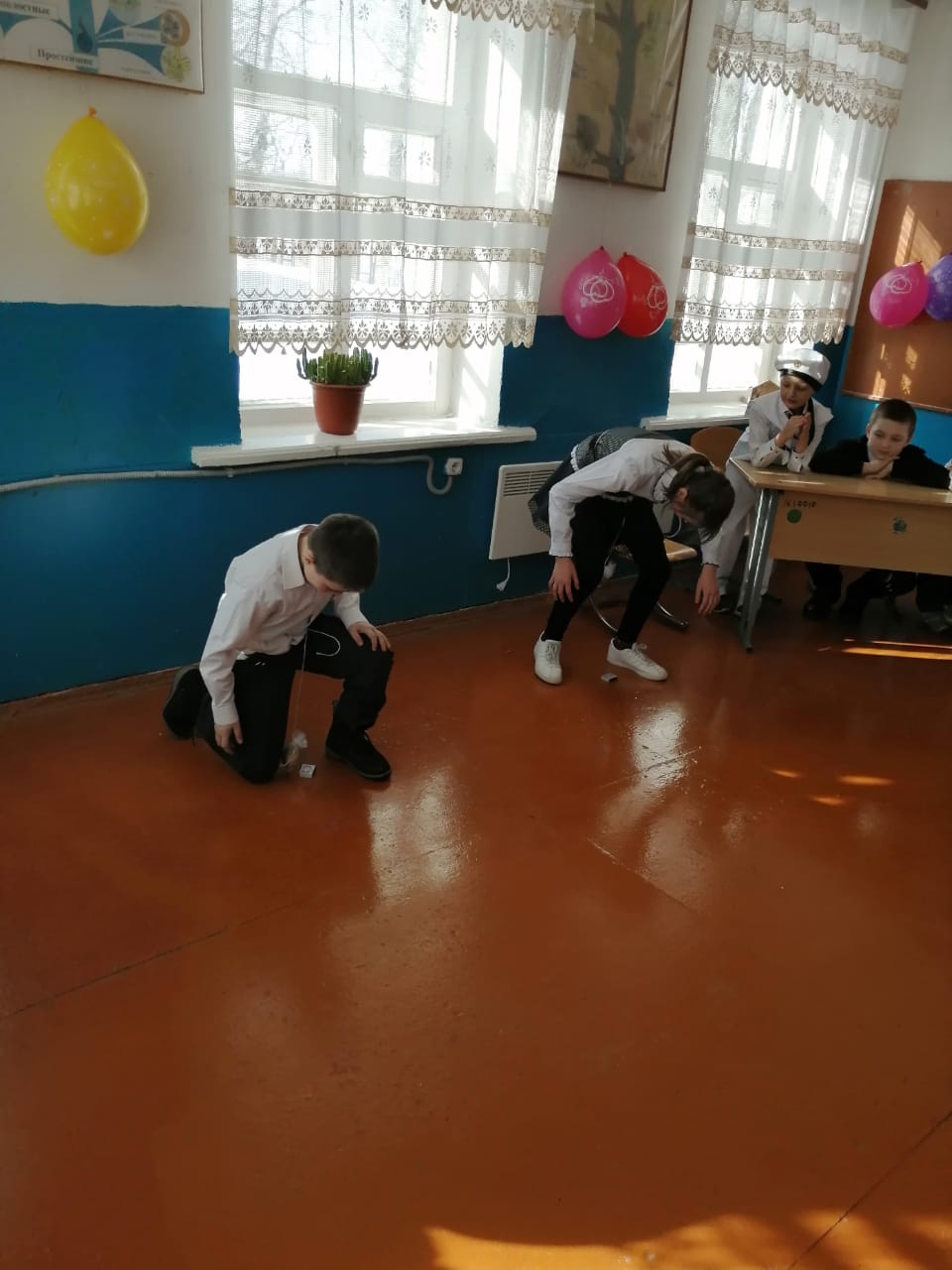 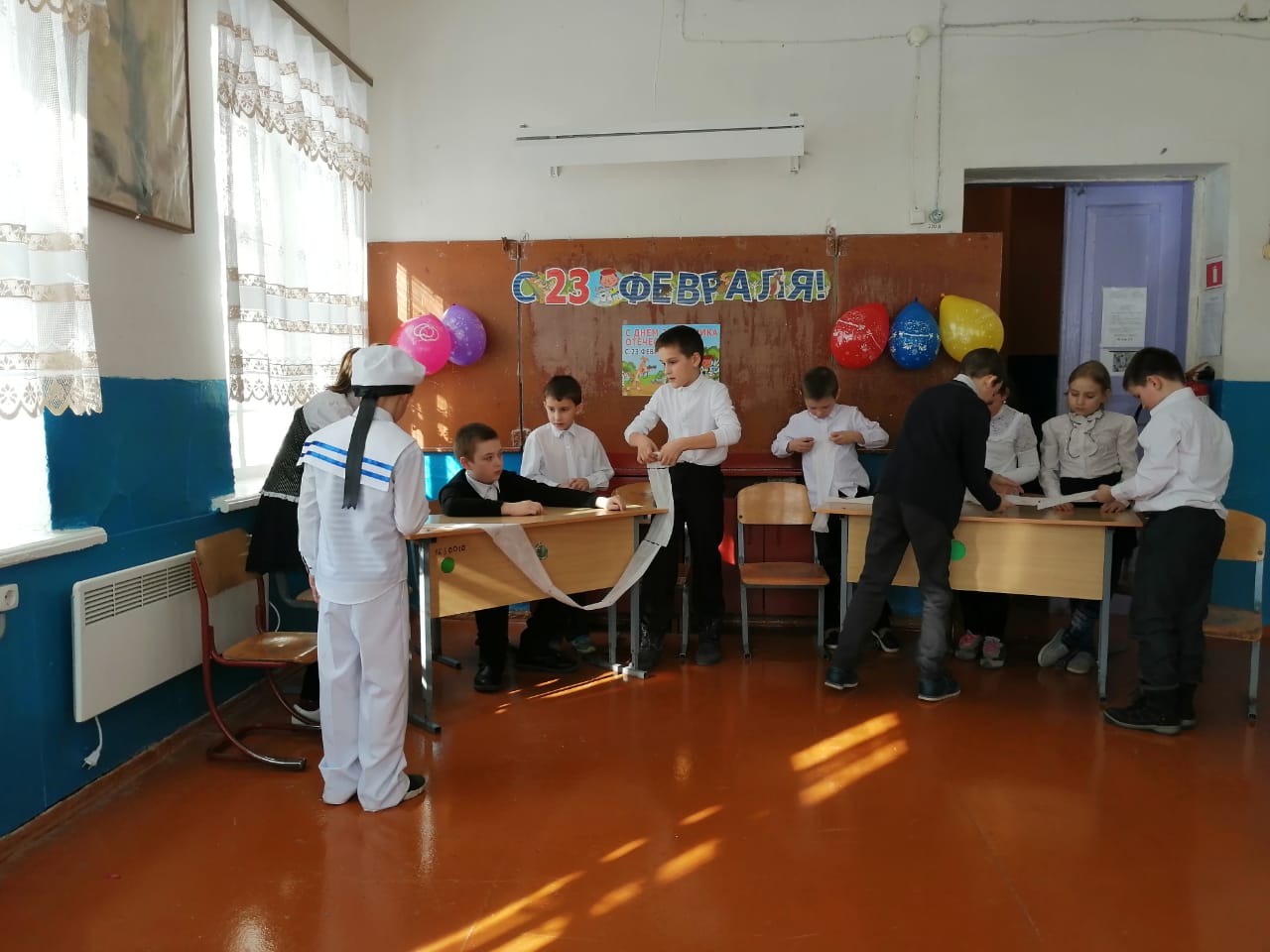 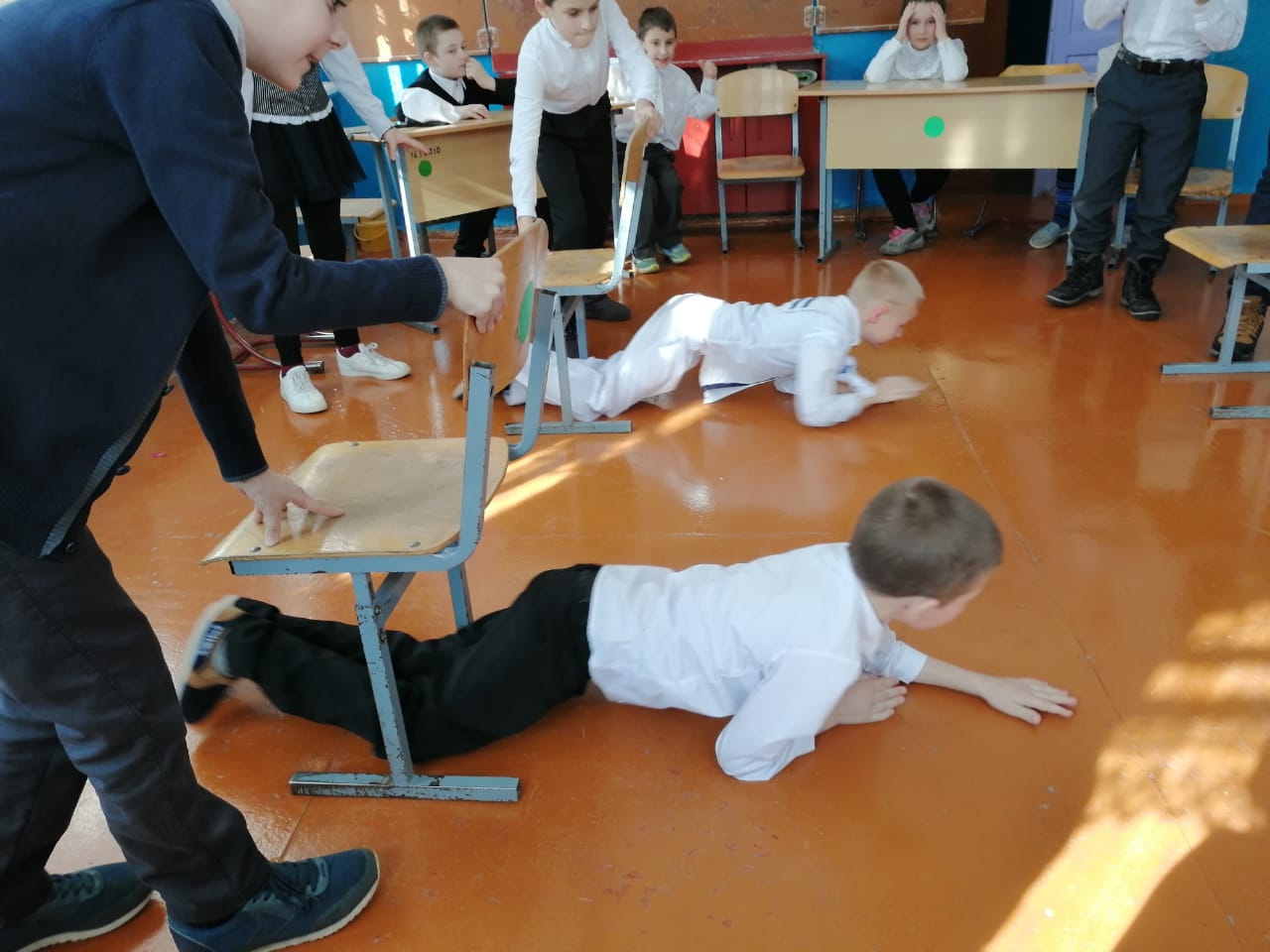 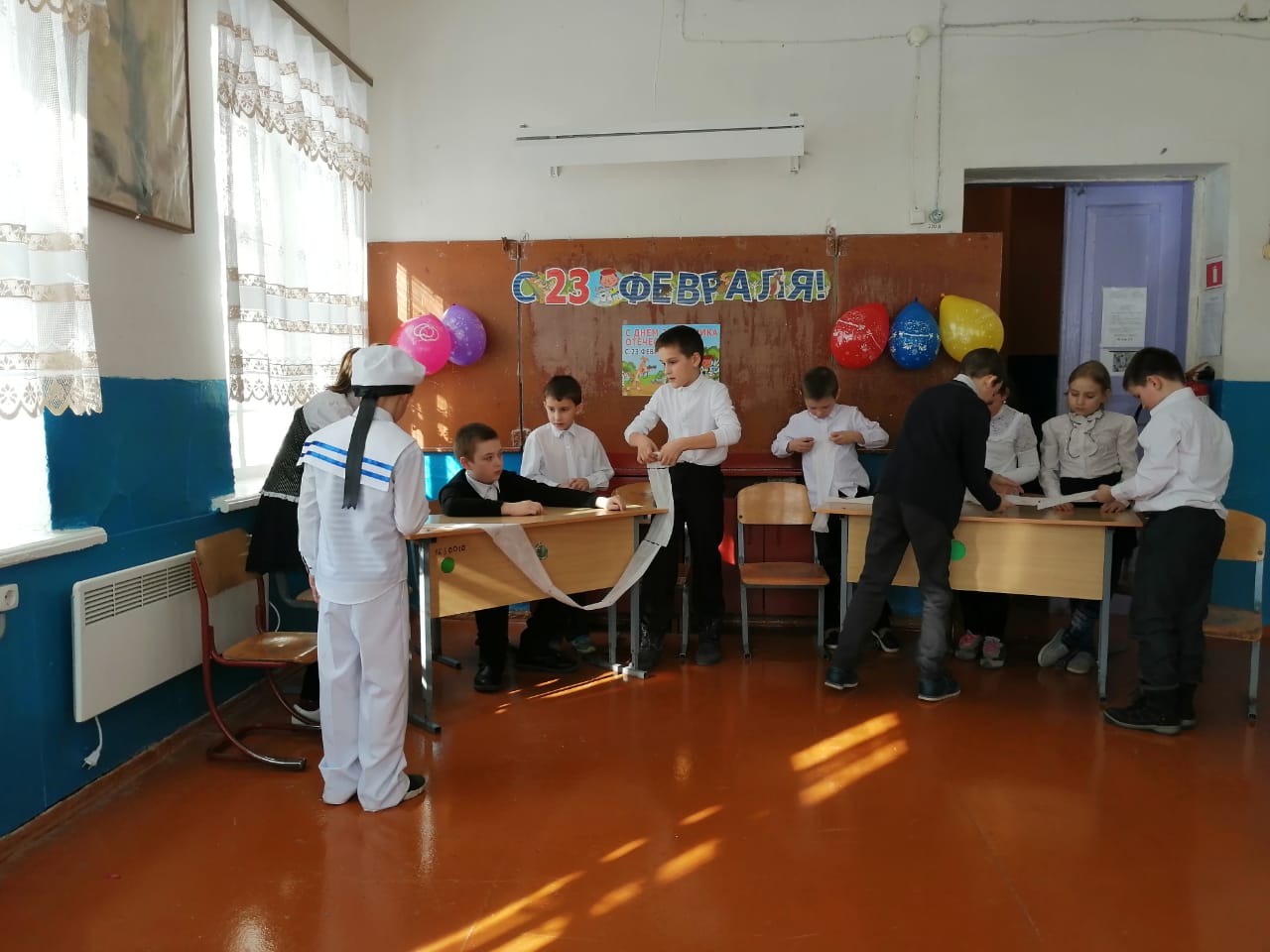 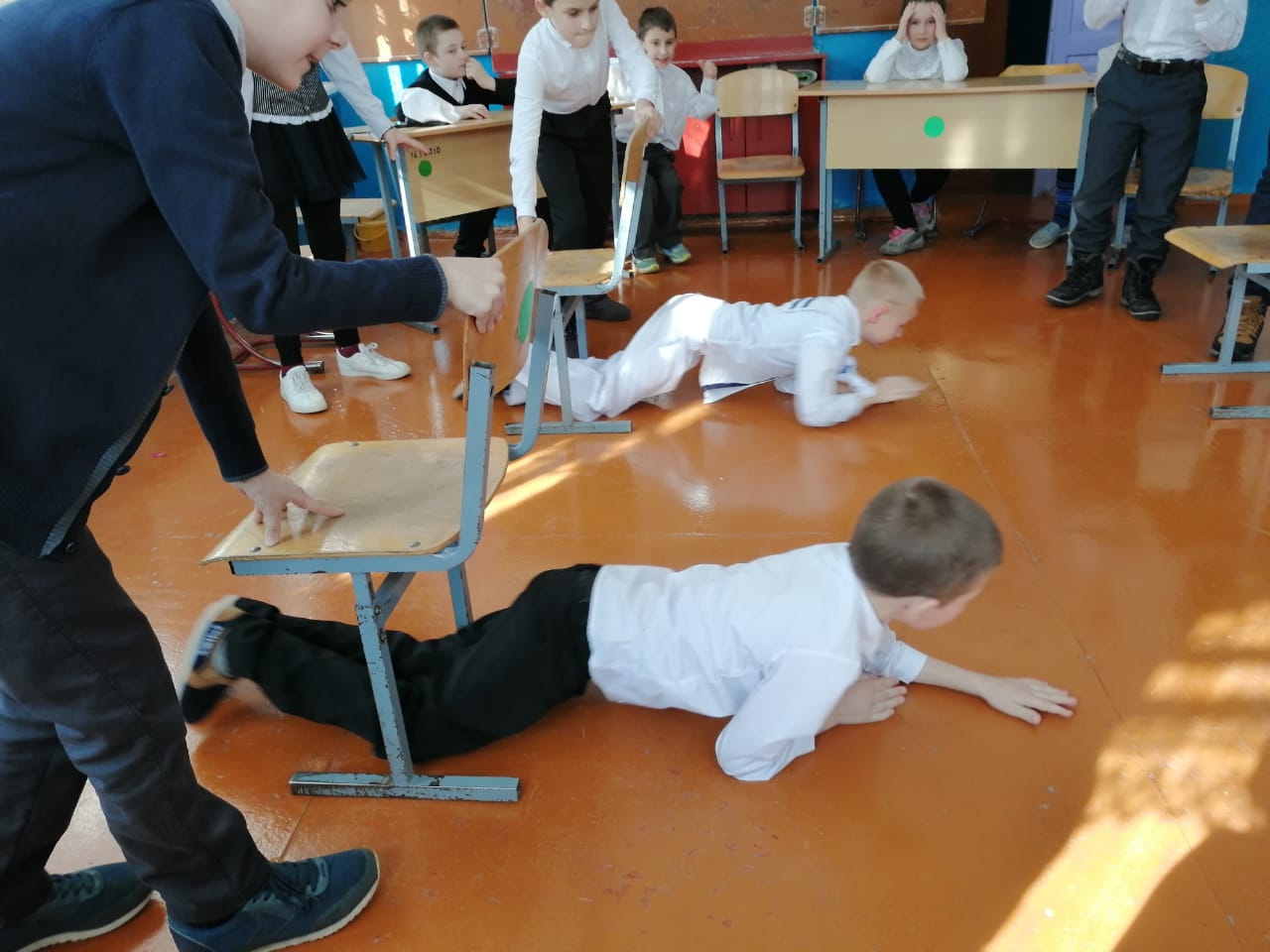 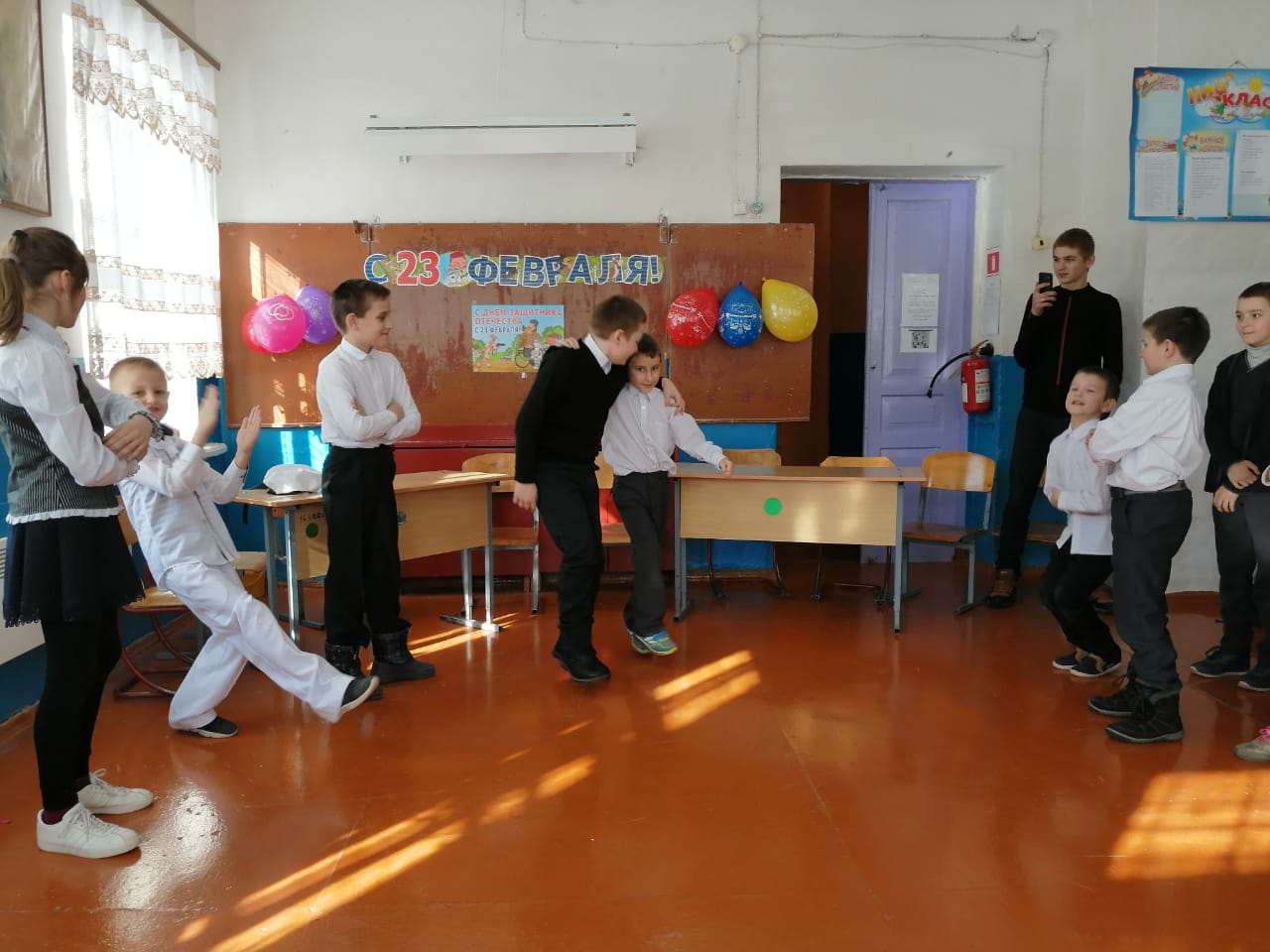 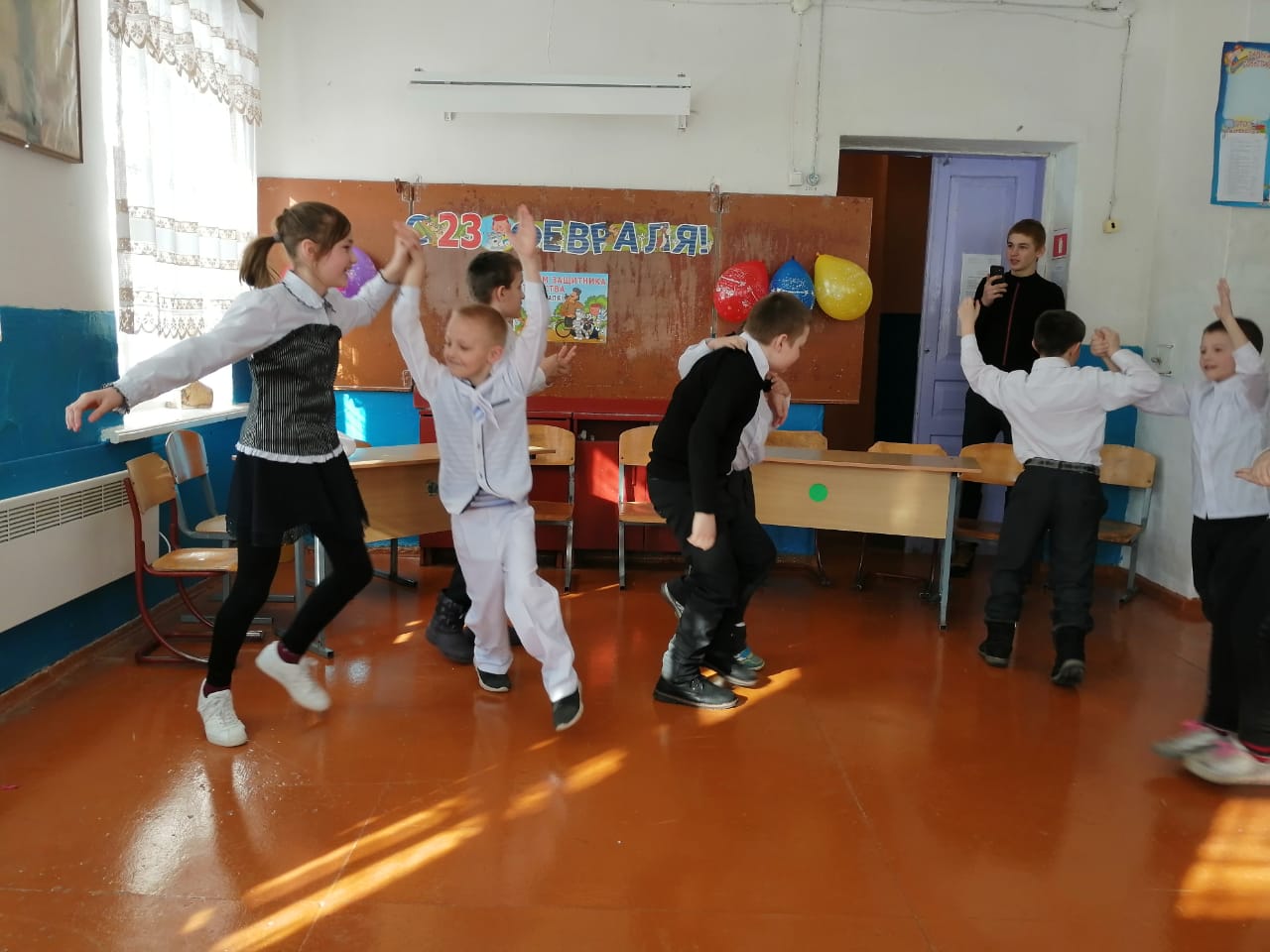 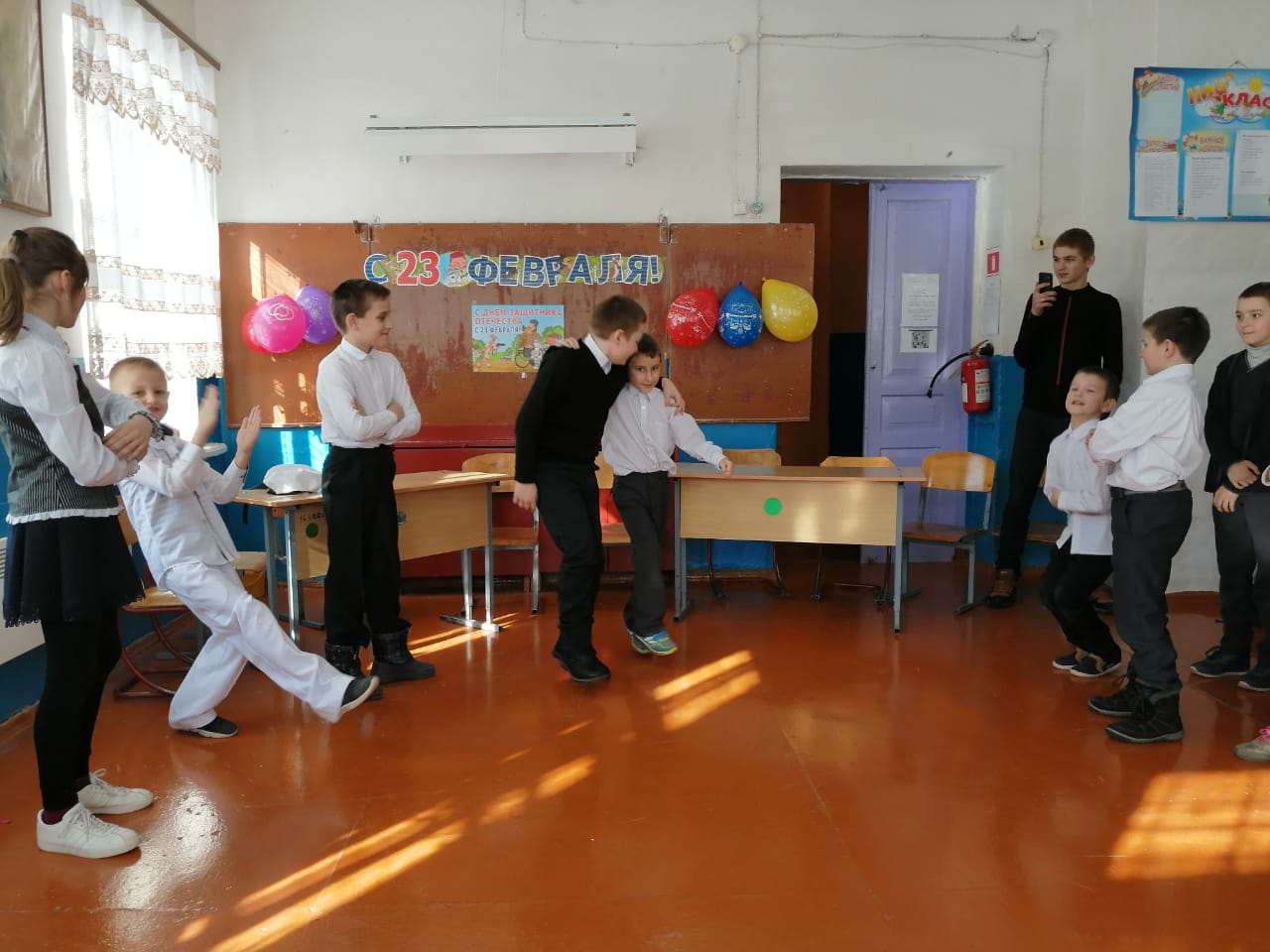 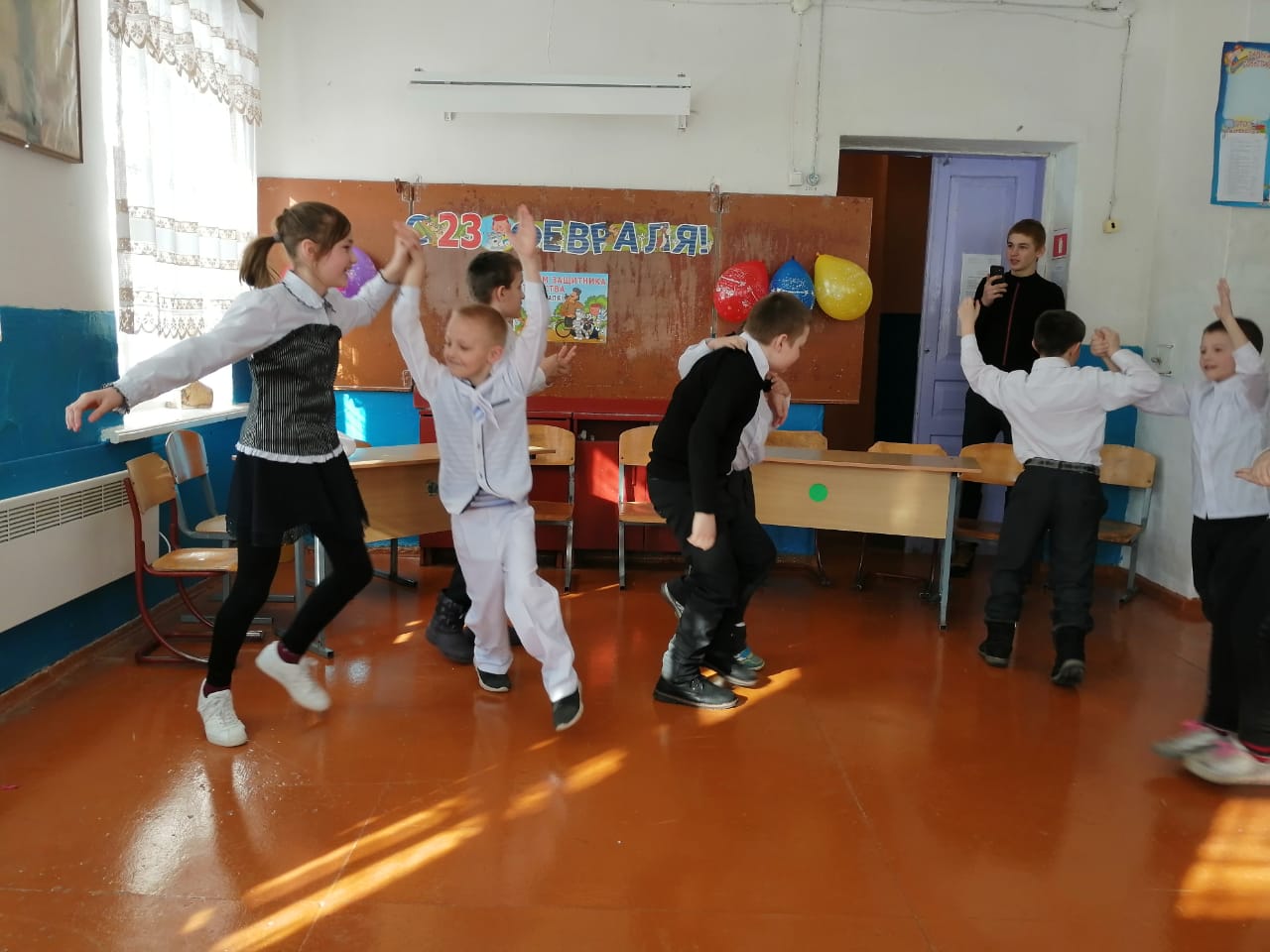 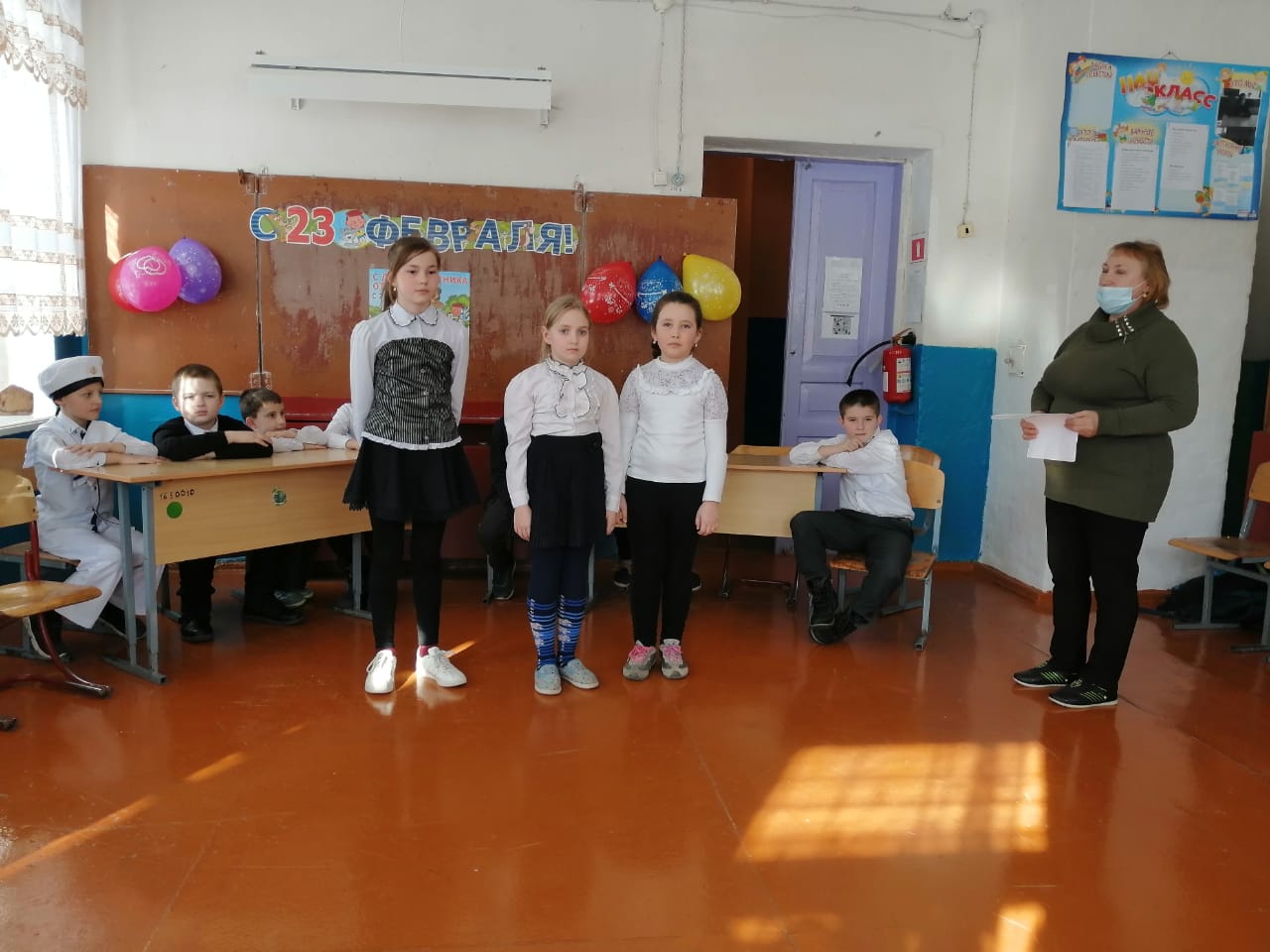 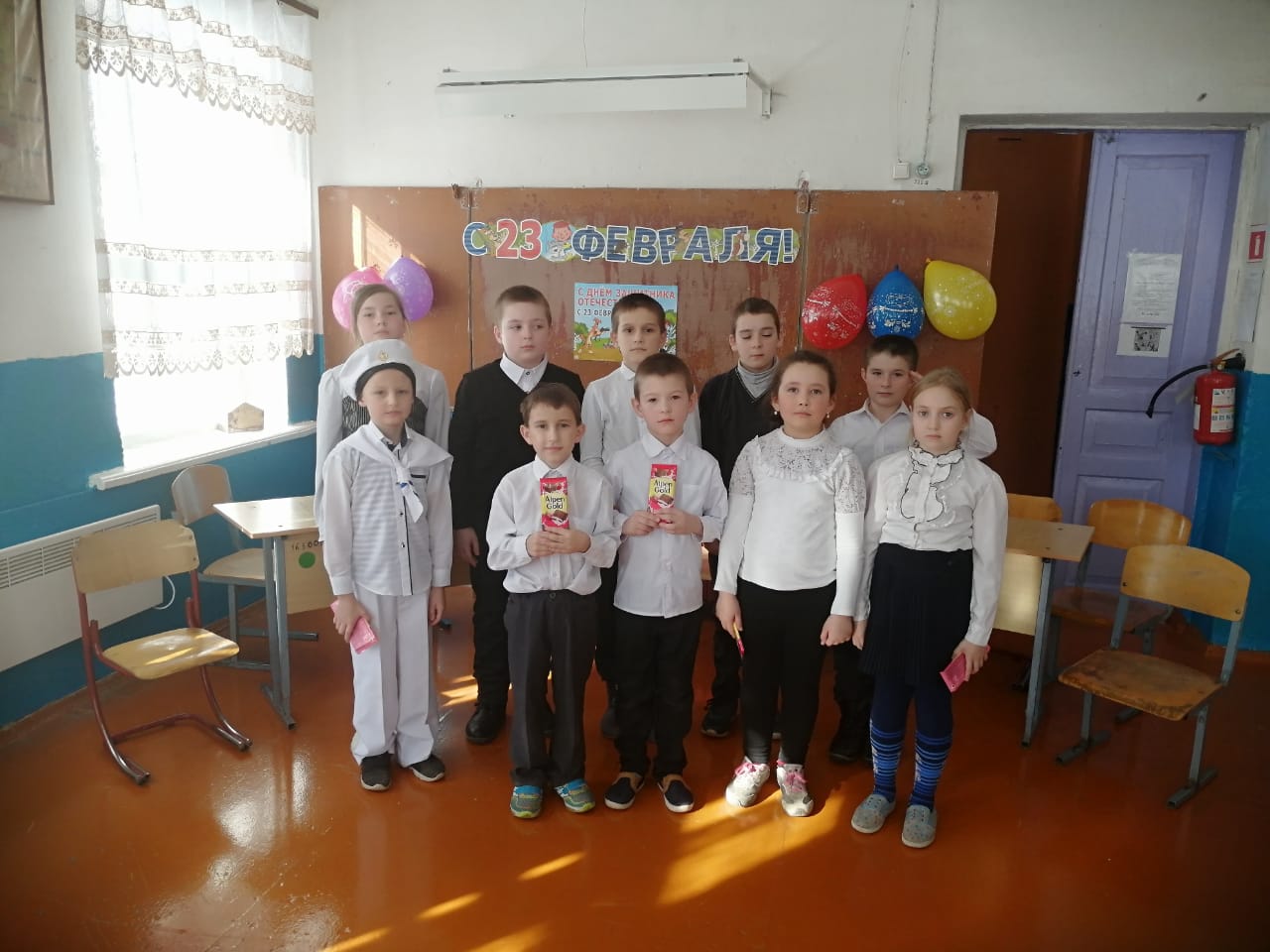 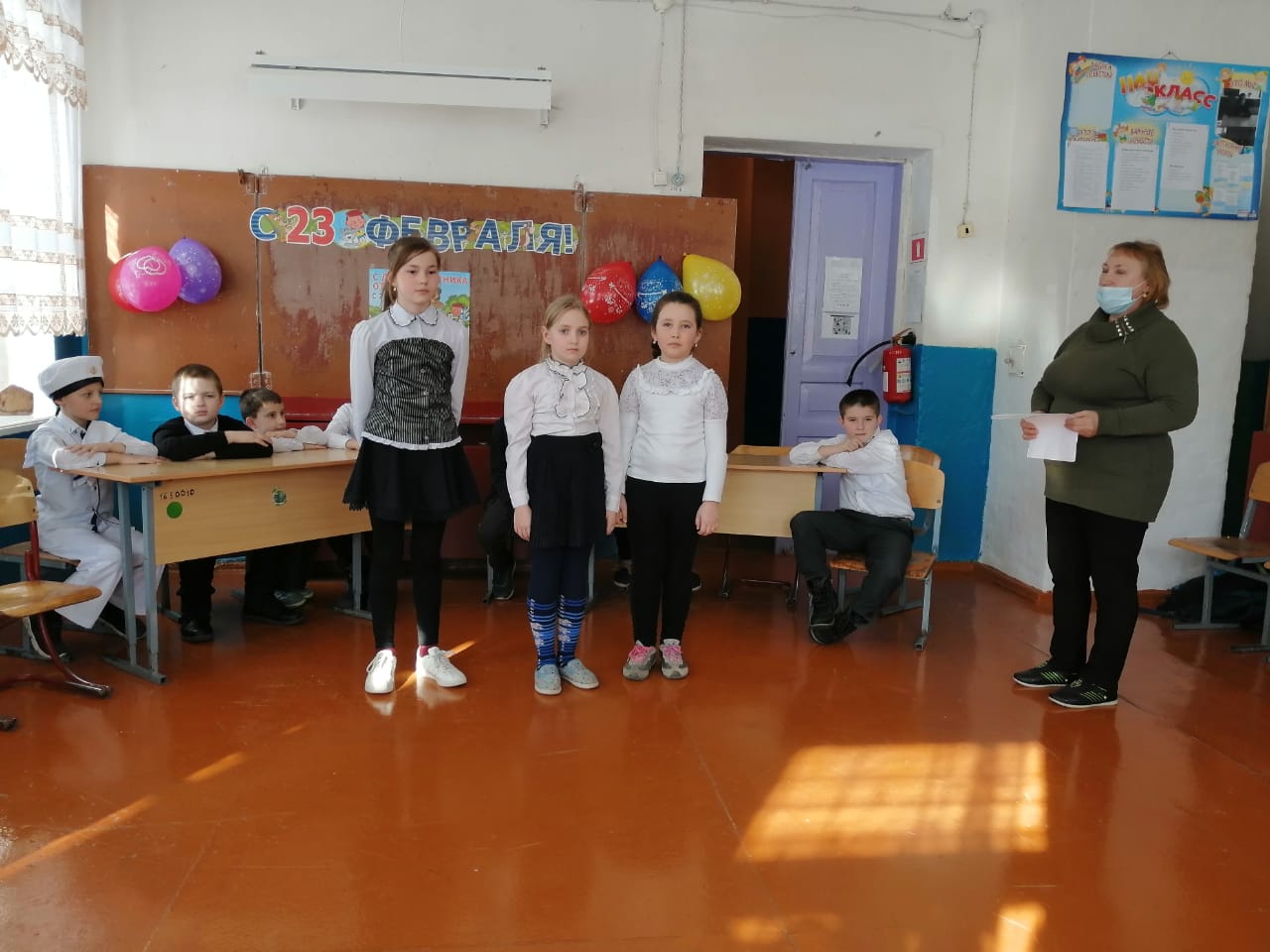 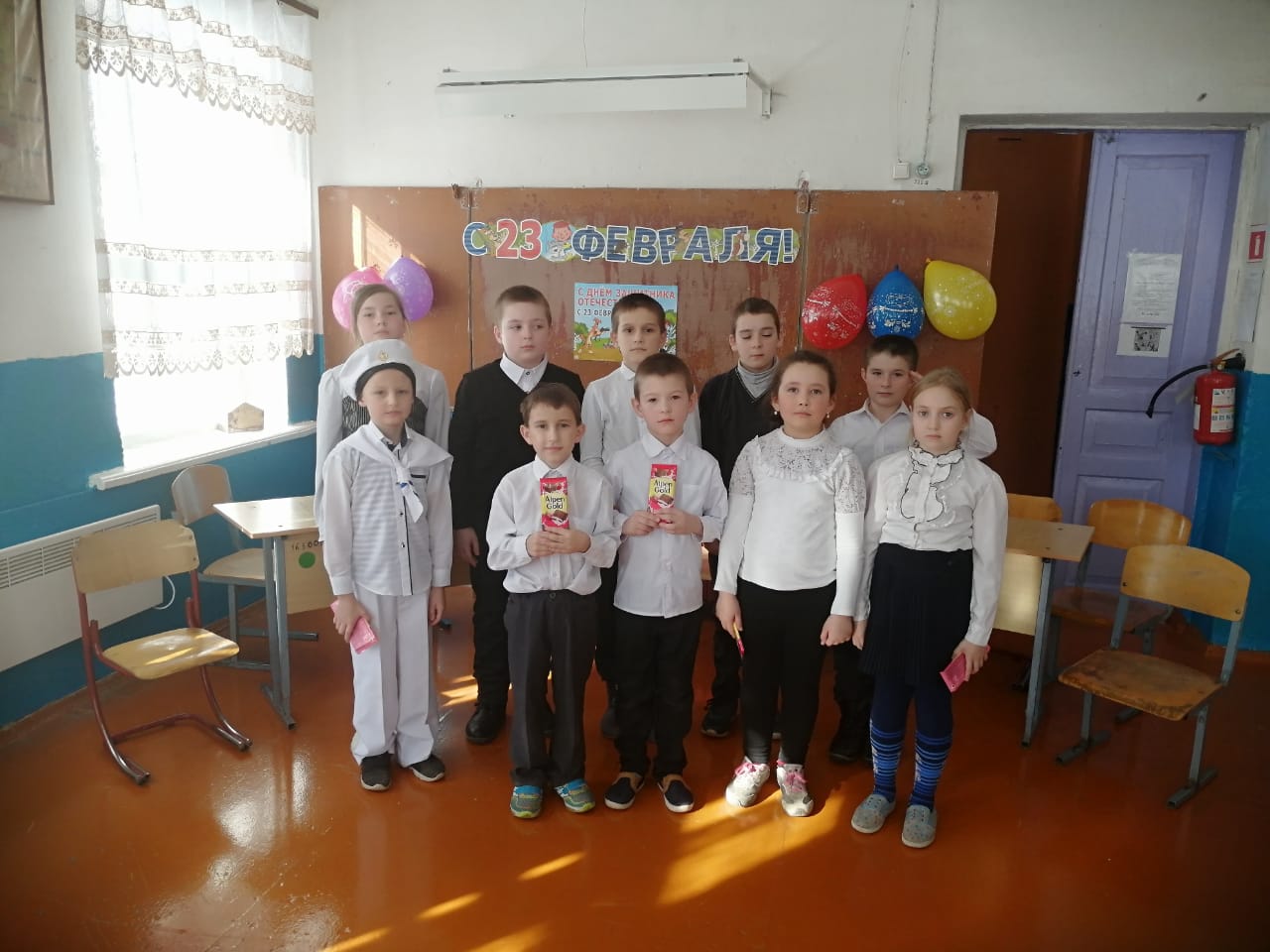 